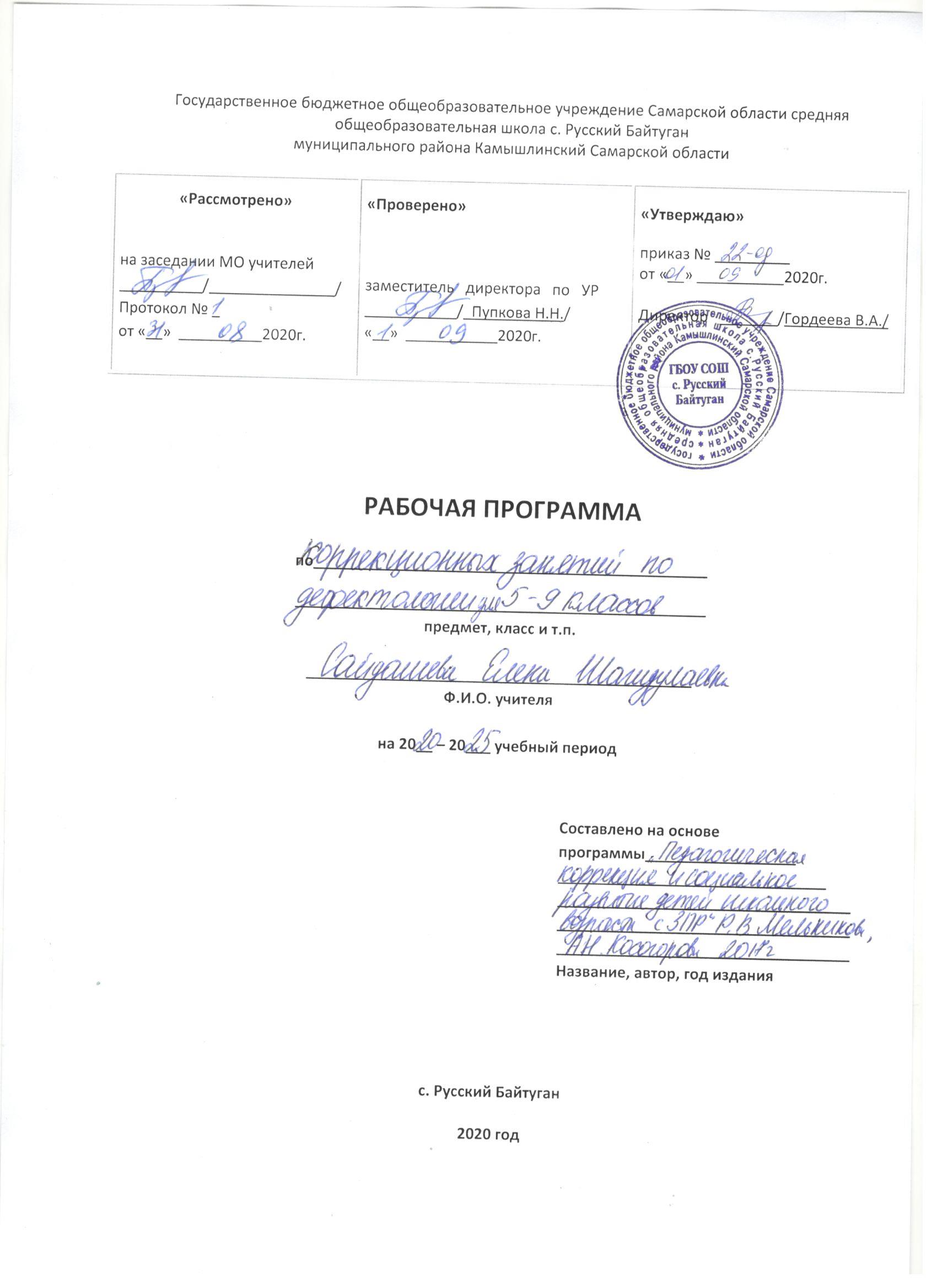 РАБОЧАЯ ПРОГРАММАПО ДЕФЕКТОЛОГИИ ДЛЯ УЧАЩИХСЯ 5-9 КЛАССОВС ОГРАНИЧЕННЫМИ ВОЗМОЖНОСТЯМИ ЗДОРОВЬЯЦЕЛЕВОЙ РАЗДЕЛ1.1 Пояснительная запискаВ настоящее время  возросло число  учеников, которые  в силу своих индивидуальных  психологических особенностей развития не  могут освоить основную общеобразовательную программу по основным предметам. Коррекционно-развивающие занятия особенно актуальны, т. к. дают дополнительную возможность коррекции знаний, умений и навыков. В соответствии с требованиями федерального государственного стандарта среднего общего образования   появляются новые программы, учебники, новые подходы в обучении. Детям, имеющим особенности в развитии, к сожалению, невозможно соответствовать высоким качественным стандартам. Однако, образовательная среда – необходимое условие для качественного  и поступательного развития личности каждого ученика, если учебный процесс и содержание образования соответствует его индивидуальным возможностям. Учащимся с ЗПР свойственна пониженная работоспособность, неустойчивость внимания; у многих наблюдаются трудности с восприятием. Это говорит о  недостаточности, ограниченности фрагментарности знаний об окружающем мире. Это обусловлено тем, что его восприятие неполноценно и не обеспечивает достаточной информацией. Отставание в развитии зрительного восприятия является одной из причин трудности в обучении. Серьезный недостаток восприятия – это значительная замедленность процесса переработки информации. Недостаток восприятия затрудняет обучение письму и математики.У всех детей с ЗПР наблюдается недостаток памяти, причем они касаются всех видов запоминания: непроизвольного и произвольного, кратковременного и долговременного. В первую очередь снижена прочность запоминания. Это распространяется на запоминание как наглядного, так и (особенно) словесного материала, что не может не сказываться на неуспеваемости.У учащихся с ЗПР характерно снижена познавательная активность. Это проявляется недостаточной любознательностью. Такие дети медлительны, пассивны, с замедленной речью. Они не готовы к решению познавательных задач, т.к. нет особой сосредоточенности и собранности.  Значительное отставание и своеобразие обнаруживается  в развитии мыслительной деятельности. Это выражается в несформированности  таких операций, как анализ, синтез, неумение выделять существенные признаки и делать обобщения. Для этих  учеников характерны – неумение организовать свою деятельность, отсутствие самоконтроля.У учащихся 5-9 классов должен быть определенный уровень речевого развития: правильное звукопроизношение, способность опознать и дифференцировать акустические признаки звуков; достаточный уровень сформированности  словаря и грамматического строя речи. У детей с ЗПР в 5-9 классах устная речь характеризуется незрелостью, неполноценностью, примитивностью содержания, бедностью словарного запаса. Недостаточный уровень развития речи детей, особенно словаря,  приводит к дополнительным сложностям при речевом развитии. В письменной речи учащиеся с ЗПР делают специфические ошибки: не соблюдают строку, элементы букв непропорционально увеличены или уменьшены, пропуск букв, замена букв, перестановка слогов и др. В работах много исправлений, помарок; они с трудом усваивают правила выделения границ предложения.Учащиеся с ЗПР нуждаются в специальной помощи учителя-дефектолога. Коррекционно-развивающая работа учителя-дефектолога, основываясь на принципах коррекционной педагогики, строится с учетом возрастных и индивидуальных особенностей учащихся, в соответствии со структурой и характером нарушений, их влиянием на учебную деятельность и общее развитие ребенка. В теории и практике обучения детей с ЗПР умственное развитие рассматривается как наиболее значимое направление коррекционной работы.Важным средством умственного развития и его коррекции является формирование у учащихся приемов умственной деятельности и, в частности, приемов мышления, определяемых как способы, которыми осуществляется умственная деятельность и которые могут быть выражены в перечне соответствующих интеллектуальных действий (Е.Н. Кабанова-Меллер, В.И.Решетников и др.). Специальное формирование приемов мыслительной деятельности у учащихся с ЗПР существенно повышает возможности их обучения в условиях общеобразовательной школы.В современном обществе идет тенденция к интеграции детей с какими-либо нарушениями в коллектив нормально развивающихся детей.Представленная программа сопутствует этому направлению.Содержание программного материала учитывает общие принципы воспитания и обучения: научность, системность, доступность, концентричность изложения материала, повторяемость, единство требований к построению системы воспитания и обучения детей с ОВЗ.При разработке программы учитывались современные тенденции образования, нашедшие отражение в комплексных программах «Педагогическая коррекция и социальное развитие детей школьного возраста с ограниченными возможностями здоровья» под редакцией авторского коллектива: Р.В. Мельникова, А. Н. Косогорова, Т.В. Бареева, И.А. Петрова и др. (2010г.) и «Особый ребенок» под редакцией Н.В. Верещагиной (2009г.).Методической основой коррекционно-развивающего обучения является личностно- центрированный подход к организации деятельности ребенка со взрослым и со сверстниками.Воспитание и развитие детей базируются также на природосообразном подходе к организации развивающей, здоровьесберегающей и обучающей работы. Учет закономерностей созревания детского организма, знание его физиологических особенностей, понимание особенностей индивидуального, физического и психического развития — все это принимается во внимание при использовании методов и приемов образовательно-воспитательной работы.В программе предоставлены коррекционные занятия, которые направлены на компенсацию недостатков развития детей, восполнение пробелов предшествующего обучения, преодоление негативных особенностей эмоционально-личностной сферы, нормализацию и совершенствование учебной деятельности, повышение самооценки, работоспособности, активной познавательной деятельности.Вера в возможности ребенка, любовь к нему, независимо от его проблем, способствует формированию у него позитивного отношения к самому себе и другим людям, обеспечивает чувство уверенности в себе, доверие к окружающим. 1.2. Цели, задачи и принципы коррекционно-развивающей работы	При организации коррекционно – развивающей работы значительное внимание уделяется психологическим особенностям возрастных групп, индивидуальности детей, своеобразию их поведенческих и эмоциональных реакций. Коррекционно – развивающая работа с детьми с ЗПР осуществляется по принципу дифференцированного и индивидуального подхода. Занятия направлены на исправление недостатков психического развития этих детей, ликвидацию пробелов в знаниях.Коррекционные занятия проводятся с учащимися по мере выявления индивидуальных пробелов в их развитии и обучении.Учитываются возрастные черты мышления ученика. В разных классах могут быть использованы одни и те же методики и упражнения, но при этом меняется уровень их сложности. Универсальной формой коррекционных занятий является игра.Цель программы – индивидуальная коррекция познавательной сферы учащихся, направленная подготовка к усвоению ими учебного материала.Задачи программы:1. Обеспечение оптимальных условий для развития личности учащегося путем создания:климата психологического комфорта и эмоционального благополучия;развивающей среды, предусматривающей широкий выбор разнообразных форм деятельности, среди которых ученик может отыскать наиболее близкие его способностям и задаткамситуации достижения успеха во внеучебной деятельности;определение особенностей организации образовательного процесса в соответствии с индивидуальными возможностями каждого ребенка;разработка и реализация индивидуальных образовательных маршрутов.2. Субъектно-ориентированная организация совместной деятельности учащегося и взрослого: опора на личный опыт ученика;обеспечение близкой и понятной цели деятельности;индивидуальный подход к ребенку, как на индивидуальных, так и на групповых занятиях;использование различных видов помощи (стимулирующей, организующей и обучающей);организация взаимодействия со сверстниками.3. Проведение коррекционно-развивающей работы в рамках ведущей деятельности: стимуляция познавательной активности как средство формирования устойчивой познавательной мотивации к учебной деятельности;коррекция и развитие познавательных процессов учащихся (восприятия, воображения, внимания, памяти, мышления);расширение словарного запаса учащихся при ознакомлении с миром вещей, явлений, их свойствами и качествами; развитие связной речи;формирование произвольной деятельности и развитие эмоционально-волевой сферы;формирование сенсомоторных координаций, формирование и развитие пространственной ориентировки;обучение приемам планирования деятельности, контроля и самоконтроля, целенаправленности деятельности;использование игровых приемов, элементов соревнования, дидактических игр на всех этапах деятельности учащегося;оказание консультативной и методической помощи родителям (законным представителям) детей с ограниченными возможностями здоровья.В ряду условий, обеспечивающих успешное осуществление этих задач, следует назвать совершенствование процесса обучения на занятиях и во время самостоятельной деятельности ребенка; постоянный поиск педагогом новых приемов, позволяющих учащимся с интересом и качественно усваивать программный материал. Результаты подобного поиска в области развития учащихся 5-9 классов обобщены в данной программе.Коррекционно – развивающая работа  с учащимися представляет собой организацию целостной осмысленной деятельности ученика и учителя, проводимой в соответствии с определенными научно-обоснованными принципами:принцип соблюдения интересов ребенка – педагог работает с максимальной пользой и в интересах ученика;принцип системности обеспечивает единство диагностики,  коррекции и развития, т.е. системный подход к анализу особенностей  развития и коррекции нарушений учеников с разными возможностями здоровья, нарушением интеллекта, а также многоуровневый подход специалистов различного профиля, взаимодействие и согласованность их действий в решении проблем ученика, участие в данном процессе всех участников образовательного процесса; принцип деятельного  подхода предусматривает формирование различных функций в процессе организации совместной деятельности;принцип развития предполагает выделение в процессе коррекционной работы тех задач, которые находятся в зоне ближайшего развития ребенка;принцип комплексности предполагает, что устранение психических нарушений должно носить медико-психолого-педагогический характер, т.е. опираться на взаимосвязь всех специалистов. Программа предусматривает полное взаимодействие и преемственность действий всех специалистов учреждения и родителей учащихся. Совместная работа учителя-дефектолога и других педагогов является залогом успеха коррекционной работы. Комплексный подход обеспечивает более высокие темпы динамики общего и психического развития детей. принцип интеграции образовательных областей в соответствии с возрастными возможностями и особенностями учащихся с ЗПР. комплексно-тематический принцип построения образовательного процесса;принцип доступности обучения предполагает построение обучения учеников на уровне их реальных познавательных возможностей. Конкретность и доступность обеспечиваются подбором коррекционно-развивающих пособий в соответствии с санитарно-гигиеническими и возрастными нормами.принцип наглядности и занимательности обучения;принцип последовательности:  каждое последующее занятие включает в себя задачи предыдущего, уточняя, конкретизируя, систематизируя и углубляя знания, умения и навыки, приобретенные детьми.Такое построение программного содержания позволяет обеспечить высокое качество образования. Концентрированное изучения материала служит также средством установления более тесных связей между специалистами МБОУ. Коррекционная работа строится так, чтобы способствовать развитию высших психических функций: внимания, памяти, восприятия, мышления.1.3 Возрастные и индивидуальные особенности развития учащихся 5-9 классов с задержкой психического развитияИзучению психолого-педагогиче​ских особенностей детей с задержкой психического развития посвящены труды мно​гих российских педагогов, психологов, дефектологов (Л.С. Выготский, Т.А. Власо​ва, Б.В. Зейгарник, А.Р. Лурия, В.В. Лебединский, К.С. Лебединская, В.И. Лубовский, М.С. Певзнер, Г.Е. Сухарева).Важным для понимания учителями психолого-педагогических особенностей этой категории школьников является обра​щение к понятию «задержка психического развития», которое характеризует отстава​ние в развитии психической деятельности ребенка в целом, обусловленное инфекци​ей, интоксикацией, травмой головного мозга, перенесенной внутриутробно, при родах или в раннем детстве, нарушениями эндокринной системы или другими хрони​ческими соматическими заболеваниями. Исследованиями отечественных ученых установлено, что задержка психического развития проявляется у школьников в замедлении скорости приема сенсорной информации, недостаточной сформиро​ванности умственных операций и действий, низкой познавательной активности и сла​бости познавательных интересов, ограни​ченности знаний и представлений об окру​жающем. Недостатки в развитии эмоционально-волевой сферы проявляются в эмо​циональной неустойчивости, возбудимости или заторможенности, несформированности произвольной регуляции поведения. Как правило, для указанной категории школьников характерны повышенная истощаемость, сниженная работоспособность. Часто наблюдаются нарушения общей и мелкой моторики, затруднения в координа​ции движений. Отставание в речевом развитии проявляется чаще всего в бедно​сти словарного запаса, трудностях усво​ения логико-грамматических конструкций, в наличии фонетико-фонематической недо​статочности. Эти особенности развития, присущие в основном младшим школьни​кам, вызывают значительные трудности в процессе обучения, вследствие чего в исследованиях последних лет для характе​ристики этой группы учеников нередко используется термин «дети с трудностями в обучении, обусловленными задержкой пси​хического развития».Одним из вопросов первостепенной значимости является определение критериев дифференциации ЗПР от легких вариантов умственной отсталости.Принципиальными в этом плане являются следующие фак​торы:1. Парциалъность психического недоразвития: у детей с ЗПР, наряду с нарушенными либо незрелыми психическими функциями, обнаруживаются и сохранные, в то время как для умственной отсталости характерна тотальность психического недоразвития.Более того, в случае задержанного психического развития, как правило, отмечается незрелость межсистемного взаимодей​ствия психических процессов, которое обеспечивает познавательную (интеллектуальную) деятельность.2.​ Способность к обучению по общеобразовательным про​граммам: дети с ЗПР могут усвоить учебный материал в объеме общеобразовательной средней школы при условии разумного распределения нагрузки, организации специального режима занятий и учета индивидуальных особенностей.3.​ Достаточно высокая восприимчивость к помощи: школь​ники с ЗПР, как правило, способны воспользоваться опосредо​ванной помощью со стороны учителя в виде наводящих вопро​сов, уточнения задания, предваряющих упражнений, органи​зации учебной деятельности и т.п. Умственно отсталым детям в случае затруднения обычно требуется непосредственный показ способа действия, посколь​ку оказания опосредованной помощи им недостаточно.4. Способность к логическому переносу усвоенных знаний и приобретенных навыков на новые условия: дети с ЗПР могут пользоваться усвоенным способом действия в изменившихся условиях, в то время как умственно отсталыми даже незначи​тельное изменение внешних условий воспринимается как со​вершенно новая, незнакомая ситуация.Таким образом, несмотря на существенные недостатки в ин​теллектуальном и личностном развитии, у детей с задержкой психического развития сохранны предпосылки для усвоения учебного материала по общеобразовательным программам при условии индивидуального и дифференцированного подхода к ним.1.4. Инструментарий определения эффективности освоения программыДинамика отслеживается следующим образом:На первичную и итоговую диагностики отводится 4 занятия, на промежуточную диагностику – 2 занятия, в зависимости от возможностей ученика с ОВЗ и характера нарушений.2. СОДЕРЖАТЕЛЬНЫЙ РАЗДЕЛ2.1. Особенности организации работы учителя-дефектологаОсобенностью работы учителя-дефектолога по формированию учебно-значимых навыков и приемов умственной деятельности является использование специальных методов, обеспечивающих особые образовательные потребности учащихся с ЗПР.Данной программой предусматривается перенос формируемых на занятиях умений и навыков в деятельность ребенка на уроке и повседневной жизни, связанность коррекционного материала на занятии специалиста с учебным материалом и требованиями школьной программы.Формирование приемов на занятиях учителя-дефектолога обеспечивает постепенный переход мыслительной деятельности учащихся с репродуктивного на продуктивный уровень, предусматривает «пошаговость» при предъявлении материала, дозированную помощь, учитывает индивидуальные возможности ребенка работать самостоятельно, выполнять задание в словесно-логическом плане либо с использованием наглядных опор, воспринимать помощь педагога.Данная программа составлена на основании рекомендаций ЦПМПК, АООП для детей с задержкой психического развития, а также на основе адаптированных программ развития Е.А. Алябьевой, Б.Ж. Айдаралиевой, Е.С. Степановой, С.Ю. Барановой, Л.В. Зиминой.2.2 Формы, способы, методы и средства реализации программыКоррекционно-развивающее обучение построено таким образом, что один вид деятельности сменяется другим. Это позволяет сделать работу учащихся динамичной, насыщенной и менее утомительной благодаря частым переключениям с одного вида деятельности на другой.Обязательными условиями при проведении занятий являются:планирование материала от простого к сложному,дозирование помощи педагога,постепенный переход от совместной деятельности с педагогом к самостоятельной работе учащегося.Упражнения и задания, предлагаемые учащимся выстроены так, что четко прослеживается тенденция к усложнению заданий, словарного материала. С каждым занятием задания усложняются. Увеличивается объем материала для запоминания, наращивается темп выполнения заданий.Данной программой предусмотрена система коррекционно-развивающего обучения, где задания и упражнения, подобраны таким образом, что ее задачи реализуются одновременно по нескольким направлениям работы на каждом занятии (от 4 до 6 направлений).Коррекционные занятия проводятся по подгруппам и в индивидуальной форме. Исходя из данных входной диагностики, учитывая индивидуальные психо-физиологические особенности учащихся формируются группы, численностью 3 – 4 человека. Количество занятий:5 класс  – 34 часа (периодичность – 1 раза в неделю по 20 мин ),6 класс – 34 часа (периодичность – 1 раза в неделю по 20 мин ),7 класс – – 34 часа (периодичность – 1 раза в неделю по 20 мин ),8 класс – 34 часа (периодичность – 1 раза в неделю по 20 мин ),9 класс – 34 часа (периодичность – 1 раза в неделю по 20 мин )Занятия проводятся по утвержденному расписанию. Продолжительность занятия – 20 минут. Структура коррекционно – развивающих занятий:приветствие.рефлексия предыдущего занятия;разминка;основное содержание занятия;рефлексия прошедшего занятия;прощание.В структуре занятий выделяются:Блок диагностики познавательных процессов: восприятия, внимания, памяти, мышления, моторной деятельности.Блок коррекции и развития этих познавательных процессов.На занятия к учителю-дефектологу дети зачисляются на основании заключения ПМПК, либо по заявлению родителей, законных представителей.При поступлении ребенка учитель-дефектолог проводит первичную диагностику, используя материалы психолого-педагогической диагностики детей. Выбор формы занятий (индивидуальная или подгрупповая) осуществляет учитель-дефектолог самостоятельно, исходя из особенностей развития ребенка по результатам диагностики. В подгруппы дети объединяются по схожей нозологии нарушений.2.3 Критерии оценки результативности работы по программеМониторинг диагностических данных первичной, промежуточной, итоговой диагностики психолого-педагогического обследования обучающихся с ЗПР является критерием эффективности реализации коррекционной программы.Положительным результатом служит:динамика в познавательном и речевом развитии учащихся; заметные улучшения в формировании волевой регуляции и произвольной деятельности, навыков контроля и самоконтроля, умения общаться и сотрудничать.Данные диагностического исследования фиксируются в заключении специалиста.Способы и формы оценивания результатов обучающегося: деятельность обучающихся в ходе реализации коррекционно-развивающей программы не оценивается. 2.4 Условия для реализации программыПрограммно-методические условия:диагностический материал с методическими рекомендациями (Стребелева Е.А., Забрамная С.Д.);демонстрационный материал по предметам;коррекционно-развивающие пособия;дидактический раздаточный материал для обеспечения прохождения разделов программы;учебные пособия по развитию устной и письменной речи, математических представлений;цифровые образовательные ресурсы;методическое сопровождение к материалу.Материально-технические условия:оргтехника;помещение для проведения занятий, соответствующее СанПин;оборудование кабинета учителя-дефектолога соответствующей СанПин мебелью.
2.5 Особенности взаимодействия с семьями учащихся с ОВЗРабота с родителями начинается при зачислении ребенка на занятия к учителю-дефектологу и ведется по следующим направлениям:Консультации для родителей: обсуждение результатов психолого-педагогической диагностики, планируемых результатов освоения коррекционно-развивающей работы.Посещение родителями занятий учителя-дефектолога (по желанию).2.6 Взаимодействие со специалистами методического объединенияПрограмма коррекционной работы предполагает междисциплинарное взаимодействие специалистов службы психолого-педагогического сопровождения. Одним из основных механизмов реализации программы коррекционной работы является взаимодействие сотрудников образовательной организации через службу психолого-педагогического сопровождения, в которую входят: социальный педагог, учитель-логопед, педагог-психолог, учитель-дефектолог. Основной задачей службы ППС является сбор информации, изучение проблем ребенка, выбор форм и методов работы по проблеме ребенка, отбор содержания обучения с учетом индивидуальных особенностей, возможностей и потребностей детей с ЗПР / трудностями в обучении.2.7 Учебно-тематический план работы с учащимися с задержкой психического развития 5- 9 классовУчебно-тематический план для 5 классаУчебно-тематический план для 6 – 9 классаПрограмма занятий включает следующие основные направления коррекционно-развивающей работы: Перечисленные направления работы не являются этапами коррекционных занятий, на каждом занятии используются задания и упражнения разных направлений (от 4 до 6 направлений).Практическое значение: систематизируя и анализируя специфические проявления познавательной деятельности у детей с ОВЗ, формулируются психолого-педагогические условия, позволяющие прогнозировать эффективную реализацию потенциальных возможностей у детей2.8. Предполагаемые результаты освоения программыУ детей должна быть сформирована устойчивая модель поведения в учебных ситуациях, процесс обучения должен стать осознанным. Учащиеся могут испытывать удовольствие от освоения нового, способны обобщать имеющиеся у них знания, использовать их в повседневной жизни и на уроках.Учащиеся должны научиться:проявлять познавательную и творческую активность на всех занятиях, выражать свои мысли и чувства посредством речи;соблюдать нормы поведения на уроке;самостоятельности и самоконтролю при выполнении учебных заданий;планированию собственной деятельности;вести беседу с педагогом, аргументировать свой ответ; последовательно и логично рассказывать о факте, событии, явлении;разбирать слова по составу, предложения по частям речи. Знать названия составных частей и называть их;употреблять синонимы, антонимы, сложные предложения разных видов;отвечать на вопросы по содержанию прочитанного и по иллюстрациям к тесту;пересказывать небольшие литературные произведения, составлять план пересказа. Составить рассказ о предмете, по сюжетной картинке;составлять предложения, выделять предложения из речи и текста, восстанавливать нарушенный порядок слов в предложении; определять количество слогов в слове по количеству гласных, делить слова на слоги, переносить части слова при письме;называть и характеризовать предметы и явления, сравнивать и классифицировать, устанавливать общие и отличительные свойства, делать обобщения, знать части предметов, устанавливать причинно-следственные зависимости;называть обобщающие названия изученных групп предметов;называть числа в прямом и обратном порядке в пределах программного материала в соответствии с ОООП и АООП;выполнять устные и письменные действия сложения и вычитания в пределах программного материала в соответствии с ОООП и АООП, в том числе с переходом через разряд;знать смысл арифметических действий умножения и деления и уметь использовать их на практике;считать, присчитывая и отсчитывая единицами, десятками, сотнями в пределах программного материала в соответствии с ОООП и АООП;пользоваться количественными и порядковыми числительными для определения общего количества предметов и места определенного предмета в ряду; составлять число из единиц, десятков, сотен в пределах программного материала в соответствии с ОООП и АООП;сравнивать числа в пределах программного материала в соответствии с ОООП и АООП;составлять и решать задачи в несколько действий (задачи на процентное соотношение, нахождение S, V, t) в соответствии с ОООП и АООП;составлять и решать уравнения в соответствии с ОООП и АООП;сравнивать предмету по величине, цвету, форме;знать меры измерения и уметь пользоваться ими;выражать словами местонахождение предмета в пространстве относительно себя, других предметов, на плоскости;называть времена года, месяцы времен года, дни недели;определять время по часам.Результативность работы по программе оценивается комплексом диагностических методик, обозначенных в программе. Сравнительный анализ результатов позволяет сделать выводы о динамике развития обучающегося с ОВЗ. СОДЕРЖАНИЕ ТЕМ5 классВходная диагностика познавательных процессов. Исследование восприятия пространства, времени, цвета, формы. (пробы на зрительный гнозис реальные картинки 1, пробы на зрительный гнозис наложенные картинки 1, пробы на зрительный гнозис перечеркнутые изображения 1, пробы на зрительный гнозис недорисованные изображения 1. Пространственные представления: пробы «Зеркальные буквы» и «Слепые часы»; проба Бентона, тест ДенманаУровень развития восприятия, пространственных представлений, координации глаз-рука, зрительной памяти, уровень организации и планирования действий – тест Тейлора и тест Рея-Остеррица.Исследование устойчивости внимания. (Методика «Знаковый тест», тест «Таблицы Шульте», Корректурные пробы). Исследование зрительной, слуховой, логической памяти (Пробы на зрительную память (три картинки), пробы на зрительную память «Пять фигур».Исследование опосредованного запоминания: методика пиктограмм. Диагностика уровня развития слуховой памяти: «Зачеркни названные картинки», Методика А.Р. Лурия «Запомни 10 слов». Исследование образной памяти: методика «Память на образы».Исследование словесно – логического, наглядно – действенного мышления. (Методика «Четвертый лишний» (картинки), «Последовательность событий» (А.Н. Берштейна), «Выделение существенных признаков», «Исключение лишнего», «Изучение скорости мышления»), аналогии (картинки)1, аналогии (вербальные) 1, пробы на понимание лексико-грамматических конструкций 1, пробы на понимание предложных конструкций.Диагностика моторной деятельности. Коррекция, развитие и диагностика моторной деятельности. (Развитие сенсорной моторики. Развитие мелкой и крупной моторики).Развитие сенсорной моторики (Расслабление с фиксацией на дыхание. Дыхательная гимнастика, расслабление по контрасту с напряжением. (Упражнение «Расслабление и напряжение»).Развитие мелкой моторики (развитие пластичности и выразительности движений пальцев рук: методика «Составить и вырезать»). Развитие тонких тактильных ощущений (Упражнение «Узнай предмет на ощупь»).Развитие крупной моторики (Отображение эмоциональных состояний с помощью мимики, жестов, прикосновений, движений тела. (Упражнения «Радость», «Печаль», гимнастика для глаз.)Развитие восприятия (пространственного, слухового, зрительного). Формирование пространственных представлений.Продолжение развития восприятие пространства и формирование пространственных представлений. («Измеряем на глазок», «Что за картинка», «Определи размер на ощупь»).Развитие восприятия времени. (Упражнения «Кто старше?», «Назови месяц дальше», заучивание скороговорок).Развитие восприятия формы и цвета, величины и веса (упражнения «Какой цвет пропал?», «Построй башню»,  методики «Вес предмета», «Кто больше весит?»).Развитие целостности восприятия (упражнение «Назови предмет»).Развитие восприятия геометрических фигур (упражнения «Соедини», «Угадай», «Окошки»).Развитие внимания (устойчивости, переключения, распределения, наблюдательности, концентрации, развитие зрительного и произвольного внимания)Развитие устойчивости и переключения внимания: задания «Будь внимателен!», «Переплетенные линии», «Поиграй в сыщика», «Мой любимый фрукт», «Матрешка», «Найди предметы в комнате», «Лабиринт», «Найди игрушку в комнате», «Найди две одинаковые бабочки», «Найди отличия».Развитие распределения внимания: игра «Веселый счет», «Найди и обведи», задания на переключение внимания (найди среди букв слова); методика «Поставь значки», задание «Какие слова спрятались в рамочках».Развитие наблюдательности: упражнения «На что похожи наши ладошки», «Что изменилось?», «Сравни предметы», «Повтори узор», «Найди ошибки», «Найди вторую половинку», «Две одинаковые картинки», «Кот в сапоге», «Что изменилось», «Сделай как у меня», «Найди недостающие детали», «Найди лишние детали», «Что в пустой клеточке», «Что изменилось».Развитие концентрации внимания: упражнения «Раскрась вторую половинку», «Цифровая таблица», «Рыба, зверь, птица (цветок, дерево, фрукт) и др.».Развитие зрительного внимания: задания «Дорисуй предмет», «Чем залатать коврик?!»,  «Найди зверей», «Бусы», «Помоги хомяку», «Найди, что нарисовано неправильно», «Запомни и расставь точки», «Посмотри и запомни», «Внимательно раскрась стрелки», «Внимательно дорисуй, следуя образцу».Развитие произвольного внимания: упражнения «Запомни порядок», «Найди тень», «Волшебная дорожка», «Коврики», «Что здесь», «Запретные слова», «Думай быстрее», «Какого предмета не хватает», «запомни и нарисуй», «Зеркало», «Девочки», «Такие разные животные», «Чей хвостик?», «Чьи ушки?»Развитие памяти (развитие слуховой, кратковременной, зрительной, ассоциативной и тактильной памяти). Развитие мнестических процессов, тренировка памяти.Развитие слуховой памяти: упражнения «Я положил в мешок…», «Запомни порядок цифр, предметов»,  «Мы ходили в зоопарк», «Вспомни», игра «Кто с чем?», Развитие кратковременной памяти: задания «Каскад слов», «Палочки», «Чудесные слова», «Комната»,  Развитие зрительной памяти: упражнения «Картинки», «Запомни рисунки», «Запомни и повтори», «Запомни-положи», «Запомни и расставь точки», «Нарисуй по памяти», «Заблудившиеся грибы»,  «Я - фотоаппарат», «Пары фигурок», «Какой фигуры не стало?», «Воспроизвести 10 символов, нарисованных на доске», «Картинки», «Найди отличия», «Осенние листья», «Что лежит на столе», «Собираем бусы», «Запомни картинки».Развитие ассоциативной памяти: упражнения «Пиктограммы», «Ассоциации», «Кто знает больше».Развитие тактильной памяти: упражнения «Узнай предмет», «Волшебный мешочек», Развитие мнестических процессов, тренировка памяти: упражнения «Свиристель», «Повтори-ка», «Что изменилось в расположении фигур?»,  упражнение на развитие знаково-символической функции памяти - «кто больше запомнит», «Запомни цифры», «Найди картинки».Формирование интеллектуальных умений (развитие мыслительных операций; развитие понятийного мышления; развитие скорости мышления)Развитие мыслительных операций: задания «4-й лишний», «Угадай по описанию», «Назови лишний предмет», «забывчивый художник», «Закономерность», «Задом наперед», упражнение «Что будет если?», задания «Подбери картинки», «В лесу», игра «Что сначала, что потом?», «Парные картинки», «Дорисуй картинку».Развитие понятийного мышления: задание «Назови одним словом».Развитие скорости мышления: задание «Закончи слово», задание «Кто больше?».Промежуточная диагностика. Диагностика восприятия, внимания, памяти и мышления.Развитие воображенияРазвитие зрительного воображения: задания «Помоги художнику», «Комбинирование», «Точки», «Найди одинаковые фигуры», упражнение «Раскрась», «Дорисуй геометрическую фигуру», задания по образцу, игра «Отгадай шифр».Развитие вербального (зрительного) воображения: упражнения «Угадай-ка», «Придумай рисунок», «Бабочки», «Кляксы», «Дорисуй фигурку», «Геометрические фигуры», «Придумай и дорисуй», «Придумай историю», «Сказочное животное (растение)», «На что это похоже?», «Простые рисунки», «Придумай лицо», «Кому что нужно», «Отрицание», «Помоги кукле», Развитие пространственного воображения: складывание пазлов, упражнения «Придумай фигуру», «Волшебный лес».Развитие образного (воссоздающего) изображения: упражнения «Неоконченный рассказ», «Рисунок из букв», «Придумай слова».Коррекция мышления (развитие наглядно-действенного, наглядно-образного, словесно-логического мышления)Развитие наглядно-действенного мышления: задания «Лабиринт», «Смысловое соотнесение», «Отрицание».Развитие наглядно-образного мышления: упражнения «Составь фигуру», «Светофор», «На что похоже», «Кто где живет?», «Я беру с собой в дорогу», «Крестики-нолики».Развитие словесно-логического мышления: задания «Раздели на группы», «Дорисуй предметы в определенной последовательности», «Что перепутал художник», «Кому что надо?», задания «Кто кем будет», «Нелепицы», «Бывает-не бывает», «Кто кем будет?», «Что будет если?», «Веселая задачка», «Поставь цифры»,  «Найди тень», «Угощение», «Что выше?».Развитие связной устной речи.Выявление речевых возможностей учащихся с ЗПР.Развитие связной устной речи: составление устного рассказа по сюжетным картинкам, составление коротких сказочных историй на заданную тему, придумать продолжение сказки. Слово одно-значений много. Разгадывание загадок, объяснение пословиц и поговорок. Составление краткого пересказа по опорному плану текста. Роль мимики и жестов во время общения.Развитие и обогащение словарного запаса: образование с одного слова новых слов разного значения, деление слова на тематические группы. Работа со словами, имеющими несколько значений. Задания: «Перевертыш», «Думай быстрее», «Один-много», «Составь предложение», «Отгадай по описанию», «Отгадай по действию», «Противоположности», «Что сначала, а что потом?», «Найди тень».Развитие элементарных математических представлений:Натуральные числа. Натуральные числа и ноль. Чтение и запись чисел. Сравнение чисел. Округление чисел. Перебор возможных вариантов.Делимость чисел. Делители числа. Простые и составные числа. Признаки делимости. Таблица простых чисел. Разложение числа на простые множители.Дроби. Обыкновенная дробь. Основное свойство дроби. Сокращение дробей. Приведение дроби к новому знаменателю. Сравнение дробей.Действия с дробями. Арифметические действия с обыкновенными дробями. Нахождение дроби числа и числа по его дроби. Решение арифметических задач.Заключительная диагностика. Диагностика восприятия, внимания, памяти и мышления.Определение уровня сформированности основных параметров памяти (объем, долговременная, кратковременная, смысловая); определение уровня сформированности основных параметров внимания (объем, концентрация); определение основных параметров мышления (анализ, синтез, классификация, обобщение).6 классВходная диагностика познавательных процессов. Исследование зрительного и слухового восприятия. Оценка восприятия пространства и времени. Исследование концентрации, устойчивости, объема и переключения внимания. Оценка зрительной и слуховой памяти. Диагностика наглядно – действенного, наглядно – образного мышления. Исследование словесно – логического мышления, обобщения, абстрагирования. Диагностика учебно – логических умений: анализ, синтез, сравнение, обобщение.Развитие восприятия (пространственного, слухового, зрительного). Формирование пространственных представлений.Развитие восприятие пространства и формирование пространственных представлений.Развитие способности к целостному восприятию формы предметов.Развитие восприятия времени, формы, цвета, величины и веса.Развитие целостности восприятия.Развитие восприятия геометрических фигур.Развитие внимания (устойчивости, переключения, распределения, наблюдательности, концентрации, развитие зрительного и произвольного внимания)Развитие устойчивости и переключения внимания.Развитие распределения внимания.Развитие наблюдательности внимания.Развитие концентрации слухового внимания.Развитие зрительного и произвольного внимания.Развитие памяти (расширение объема, устойчивости, формирование приемов запоминания,  развитие смысловой памяти). Развитие мнестических процессов.Развитие способности к воссозданию мыслительных образов.Развитие словесно – логической памяти.Развитие зрительной памяти. Тренировка зрительной памяти: задания на нахождение отличий, задание на описание внешности людей, предметов по памяти.Развитие слуховой памяти, увеличение объема кратковременной слуховой памяти.Развитие мнестических процессов, тренировка памяти.Развитие интеллектуальных умений (операции анализа, сравнения, обобщения, выделение существенных признаков и закономерностей; развитие скорости мышления; развитие умения устанавливать причинно-следственные связи).Развитие мыслительных процессов: обобщения, выделения существенных признаков.Развитие понятийного мышления, развитие умения устанавливать причинно-следственные связи.Развитие скорости мышления.Промежуточная диагностика. Диагностика восприятия, внимания, памяти и мышления.Развитие воображения.Развитие зрительного воображения: задания «Помоги художнику», «Комбинирование», «Точки».Развитие вербального (зрительного) воображения: упражнения «Угадай-ка», «Придумай рисунок», «Бабочки», «Кляксы», «Дорисуй фигурку», «Геометрические фигуры», «Придумай и дорисуй».Развитие пространственного воображения: складывание пазлов, упражнения «Придумай фигуру». Развитие образного (воссоздающего) изображения: упражнения «Неоконченный рассказ», «Рисунок из букв», «Придумай слова».Коррекция мышления (коррекция и развитие наглядно-действенного, образно-логического, образного и словесно-логического мышления)Коррекция и развитие наглядно – действенного мышления: складывание пазлов, задания «Лабиринт», «Смысловое соотнесение», «Отрицание», «Нарисуй целое», «На что это похоже», «назови одним словом», перепутанные линии, решение головоломок, определение веса предметов, одежды, размеры комнаты; выполнение заданий на понимание функционального назначения предметов; на формирование представления о сходстве и различии; на формирование представления о размере; на понимание причинно-следственной связи.Развитие образно-логического мышления: задания «Раздели на группы», «Дорисуй предметы в определенной последовательности», разгадывание ребусов, аналогии, задания на установление логических связей.Коррекция и развитие образного мышления: «Составь фигуру», «Светофор», «На что похоже», «Кто где живет?», «Я беру с собой в дорогу», «Найди недостающий предмет», «Поиск 9-го», «Сложи фигуру из частей», логические задачи.Коррекция и развитие словесно – логического и абстрактно-логического (понятийного) мышления:  задания «Кто кем будет», «Нелепицы», «Бывает-не бывает», «Кто кем будет?», «Что будет, если?», «Веселая задачка», «Поставь цифры»,  «Найди тень», «Угощение», «Что выше?», составление рассказа по картинкам, упражнения на сравнение, игра «Имя признака-значение имени признака», решение ребусов.Развитие связной устной речи.Выявление речевых возможностей учащихся с ЗПР.Развитие связной устной речи: составление устного рассказа по сюжетным картинкам, составление коротких сказочных историй на заданную тему, придумать продолжение сказки. Слово одно-значений много. Разгадывание загадок, объяснение пословиц и поговорок. Составление краткого пересказа по опорному плану текста. Роль мимики и жестов во время общения.Развитие и обогащение словарного запаса: образование с одного слова новых слов разного значения, деление слова на тематические группы. Работа со словами, имеющими несколько значений. Задания: «Перевертыш», «Думай быстрее», «Один-много», «Составь предложение», «Отгадай по описанию», «Отгадай по действию», «Противоположности», «Что сначала, а что потом?», «Найди тень».Развитие элементарных математических представлений:Арифметика. Натуральные числа. Делители и кратные натурального числа. Наибольший общий делитель. Наименьшее общее кратное. Признаки делимости на 2, на 3, на 5, на 9, на 10. Простые и составные числа. Разложение чисел на простые множители. Решение текстовых задач арифметическими способами.Дроби. Обыкновенные дроби. Основное свойство дроби. Нахождение дроби от числа. Правильные и неправильные дроби.  Десятичные дроби. Сравнение и округление десятичных дробей. Арифметические действия с десятичными дробями. Отношение. Процентное отношение двух чисел. Деление числа в данном отношении. Решение текстовых задач арифметическими способами.Рациональные числа. Положительные, отрицательные числа и число 0. Противоположные числа. Модуль числа. Целые числа. Рациональные числа. Арифметические действия с рациональными числами. Свойства сложения и умножения рациональных чисел.Числовые и буквенные выражения. Уравнения. Числовые выражения. Значение числового выражения. Порядок действий в числовых выражениях. Буквенные выражения. Раскрытие скобок. Подобные слагаемые, приведение подобных слагаемых. Основные свойства уравнений. Решение текстовых задач с помощью уравнений.Заключительная диагностика. Диагностика восприятия, внимания, памяти и мышления.7 классВходная диагностика познавательных процессов. Исследование зрительного и слухового восприятия. Оценка восприятия пространства и времени. Исследование концентрации, устойчивости, объема и переключения внимания. Исследование переключения, распределения внимания. Оценка зрительной и слуховой памяти. Диагностика смысловой памяти. Диагностика наглядно – действенного, наглядно – образного мышления. Исследование словесно – логического мышления, обобщения, абстрагирования. Диагностика учебно – логических умений: анализ, синтез, сравнение, обобщение.Развитие восприятия (пространственного, слухового, зрительного). Формирование пространственных представлений.Развитие восприятие пространства и формирование пространственных представлений.Развитие способности к целостному восприятию формы предметов. Развитие восприятия времени, формы, цвета, величины и веса.Развитие целостности восприятия. Развитие восприятия геометрических фигур.Развитие способности воспринимать косвенные признаки предметов (их мысленная трансформация до уровня позволяющего адекватно идентифицировать воспринимаемый объект).Развитие умения видеть сечения объемных фигур.Развитие внимания (устойчивости, переключения, распределения, наблюдательности, концентрации, развитие зрительного и произвольного внимания)Развитие устойчивости и переключения внимания.Развитие распределения внимания.Развитие концентрации слухового внимания.Развитие зрительного и произвольного внимания.Развитие памяти. Развитие мнестических процессов (запоминания, воспроизведения).Развитие способности к воссозданию мыслительных образов.Развитие механической и словесно – логической памяти.Развитие произвольной и опосредованной памяти.Развитие слуховой памяти, увеличение объема кратковременной слуховой памяти.Развитие мнестических процессов (запоминания, воспроизведения), тренировка памяти.Развитие интеллектуальных умений (операции анализа, сравнения, обобщения, выделение существенных признаков и закономерностей; развитие скорости мышления; развитие умения устанавливать причинно-следственные связи).Развитие мыслительных процессов: обобщения, выделения существенных признаков.Развитие понятийного мышления, развитие умения устанавливать причинно-следственные связи.Развитие скорости мышления.Промежуточная диагностика. Диагностика восприятия, внимания, памяти и мышления.Развитие воображения.Развитие зрительного воображения.Развитие вербального (зрительного) воображения.Развитие пространственного воображения. Развитие образного (воссоздающего) изображения.Коррекция и развитие мышления (развитие образно-логического, словесно-логического мышления и абстрактно-логического мышления)Развитие образно-логического мышления.Развитие словесно – логического мышления.Развитие абстрактно-логического мышления: задания на развитие умения владеть и пользоваться понятиями и критериями, не существующими в реально мире; задания на обобщение и анализ, систуматизацию полученной информации; задания на формирование причинно-следственных связей.Развитие связной устной речи.Выявление речевых возможностей учащихся с ЗПР.Развитие связной устной речи: составление устного рассказа по сюжетным картинкам, составление коротких сказочных историй на заданную тему, придумать продолжение сказки. Слово одно-значений много. Разгадывание загадок, объяснение пословиц и поговорок. Составление краткого пересказа по опорному плану текста. Роль мимики и жестов во время общения. Осознание ситуации общения: с какой целью, с кем и где происходит общение. Овладение краткими и полными ответами на вопросы. Составление вопросов устно. Устное составление рассказов повествовательного характера по сложным картинкам, с помощью вопросов; составление сюжетных рассказов по готовому плану (в форме вопросов, повествовательных предложений). Развитие и обогащение словарного запаса: образование с одного слова новых слов разного значения, деление слова на тематические группы. Работа со словами, имеющими несколько значений. Развитие элементарных математических представлений:Выражения, тождества, уравнения. Числовые выражения с переменными. Простейшие преобразования выражений. Уравнение, корень уравнения. Линейное уравнение с одной переменной. Решение текстовых задач методом составления уравнений.Функции. Функция, область определения функции. Вычисление значений функции по формуле. График функции. Прямая пропорциональность и ее график. Линейная функция и ее график.Степень с натуральным показателем. Степень с натуральным показателем и ее свойства. Одночлен. Функции у = х2, у = х3 и их графики.Многочлены. Многочлен. Сложение, вычитание и умножение многочленов. Разложение многочленов на множители.Формулы сокращенного умножения. Формулы (а ± b)2 = а2 ± 2аb + b2, (а ± b)3 = а3 ± 3а2Ь + Заb2 ± b3, (а ± b) (а2  аb + b2) = а3 ± b3. Применение формул сокращенного умножения в преобразованиях выражений.Системы линейных уравнений. Система уравнений. Решение системы двух линейных уравнений с двумя переменными и его геометрическая интерпретация. Заключительная диагностика. Диагностика восприятия, внимания, памяти и мышления.8 классВходная диагностика познавательных процессов. Исследование зрительного и слухового восприятия. Оценка восприятия пространства и времени. Исследование концентрации, устойчивости, объема и переключения внимания. Исследование переключения, распределения внимания. Оценка зрительной и слуховой памяти. Диагностика смысловой памяти. Диагностика наглядно – действенного, наглядно – образного мышления. Исследование словесно – логического мышления, обобщения, абстрагирования. Диагностика учебно – логических умений: анализ, синтез, сравнение, обобщение.Развитие восприятия (пространственного, слухового, зрительного). Формирование пространственных представлений.Развитие восприятия пространства и формирование пространственных представлений.Развитие целостности восприятия.Развитие восприятия геометрических фигур.Развитие способности воспринимать косвенные признаки предметов (их мысленная трансформация до уровня позволяющего адекватно идентифицировать воспринимаемый объект).Развитие умения видеть сечения объемных фигур.Развитие внимания (устойчивости, переключения, распределения, наблюдательности, концентрации, развитие зрительного и произвольного внимания)Развитие устойчивости и переключения внимания.Развитие распределения внимания.Развитие концентрации слухового внимания.Развитие зрительного и произвольного внимания.Развитие памяти. Развитие мнестических процессов (запоминания, воспроизведения).Развитие способности к воссозданию мыслительных образов.Развитие механической и словесно – логической памяти.Развитие произвольной и опосредованной памяти.Развитие слуховой памяти, увеличение объема кратковременной слуховой памяти.Развитие мнестических процессов (запоминания, воспроизведения), тренировка памяти.Развитие интеллектуальных умений (операции анализа, сравнения, обобщения, выделение существенных признаков и закономерностей; развитие скорости мышления; развитие умения устанавливать причинно-следственные связи).Развитие мыслительных процессов: обобщения, выделения существенных признаков.Развитие понятийного мышления, развитие умения устанавливать причинно-следственные связи.Развитие скорости мышления, ассоциативного мышления.Промежуточная диагностика. Диагностика восприятия, внимания, памяти и мышления.Развитие воображения.Развитие зрительного воображенияРазвитие вербального (зрительного) воображения.Развитие пространственного воображения.Развитие образного (воссоздающего) изображения.Коррекция и развитие мышления (развитие теоретического, образно-логического, словесно-логического мышления и абстрактно-логического мышления)Развитие теоретического мышления: задания на открытие свойств предметов, задания на понимание функционального назначения предметов; на формирование представления о сходстве и различии; на формирование представления о размере.Развитие образно-логического мышления.Развитие словесно – логического мышления.Развитие абстрактно-логического (понятийного) мышления: задания на развитие умения владеть и пользоваться понятиями и критериями, не существующими в реально мире; задания на обобщение и анализ, систематизацию полученной информации; задания на формирование причинно-следственных связей.Развитие связной устной речи.Выявление речевых возможностей учащихся с ЗПР.Развитие связной устной речи: составление устного рассказа по сюжетным картинкам, составление коротких сказочных историй на заданную тему, придумать продолжение сказки. Слово одно-значений много. Разгадывание загадок, объяснение пословиц и поговорок. Составление краткого пересказа по опорному плану текста. Роль мимики и жестов во время общения. Осознание ситуации общения: с какой целью, с кем и где происходит общение. Овладение краткими и полными ответами на вопросы. Составление вопросов устно. Устное составление рассказов повествовательного характера по сложным картинкам, с помощью вопросов; составление сюжетных рассказов по готовому плану (в форме вопросов, повествовательных предложений). Развитие и обогащение словарного запаса: образование с одного слова новых слов разного значения, деление слова на тематические группы. Работа со словами, имеющими несколько значений. Развитие элементарных математических представлений:Рациональные дроби и их свойства. Рациональные выражения. Основное свойство дроби. Сокращение дробей.Сумма и разность дробей. Сложение и вычитание дробей с одинаковыми и с разными знаменателями. Произведение и частное дробей. Возведение дроби в степень. Преобразование рациональных выражений. Функция  и ее график.Арифметический квадратный корень. Квадратные корни. Арифметический квадратный корень. Уравнение х2=а. Свойства арифметического квадратного корня. Квадратный корень из произведения и дроби. Квадратный корень из степени.Квадратное уравнение и его корни. Неполные квадратные уравнения. Формула корней квадратного уравнения. Дробные рациональные уравнения. Решение дробных рациональных уравнений. Решение задач с помощью рациональных уравнений.Числовые неравенства и их свойства. Числовые неравенства. Свойства числовых неравенств. Сложение и умножение числовых неравенств. Заключительная диагностика. Диагностика восприятия, внимания, памяти и мышления.9 классВходная диагностика познавательных процессов. Исследование зрительного и слухового восприятия. Оценка восприятия пространства и времени. Исследование концентрации, устойчивости, объема и переключения внимания. Исследование переключения, распределения внимания. Оценка зрительной и слуховой памяти. Диагностика смысловой памяти. Диагностика наглядно – действенного, наглядно – образного мышления. Исследование словесно – логического мышления, обобщения, абстрагирования. Диагностика учебно – логических умений: анализ, синтез, сравнение, обобщение.Развитие восприятия (пространственного, слухового, зрительного). Формирование пространственных представлений.Развитие восприятия пространства и формирование пространственных представлений.Развитие целостности восприятия.Развитие восприятия геометрических фигур.Развитие способности воспринимать косвенные признаки предметов (их мысленная трансформация до уровня позволяющего адекватно идентифицировать воспринимаемый объект).Развитие умения видеть сечения объемных фигур.Развитие внимания (устойчивости, переключения, распределения, наблюдательности, концентрации, развитие зрительного и произвольного внимания)Развитие устойчивости и переключения внимания.Развитие распределения внимания.Развитие концентрации слухового внимания.Развитие зрительного и произвольного внимания.Развитие памяти. Развитие мнестических процессов (запоминания, воспроизведения).Развитие способности к воссозданию мыслительных образов.Развитие механической и словесно – логической памяти.Развитие произвольной и опосредованной памяти.Развитие слуховой памяти, увеличение объема кратковременной слуховой памяти.Развитие мнестических процессов (запоминания, воспроизведения), тренировка памяти.Развитие интеллектуальных умений (операции анализа, сравнения, обобщения, выделение существенных признаков и закономерностей; развитие скорости мышления; развитие умения устанавливать причинно-следственные связи).Развитие мыслительных процессов: обобщения, выделения существенных признаков.Развитие понятийного мышления, развитие умения устанавливать причинно-следственные связи.Развитие скорости мышления, ассоциативного мышления.Промежуточная диагностика. Диагностика восприятия, внимания, памяти и мышления.Развитие воображения.Развитие зрительного воображенияРазвитие вербального (зрительного) воображения.Развитие пространственного воображения.Развитие образного (воссоздающего) изображения.Коррекция и развитие мышления (развитие теоретического, образно-логического, словесно-логического мышления и абстрактно-логического мышления)Развитие теоретического мышления: задания на открытие свойств предметов, задания на понимание функционального назначения предметов; на формирование представления о сходстве и различии; на формирование представления о размере.Развитие образно-логического мышления.Развитие словесно – логического мышления.Развитие абстрактно-логического (понятийного) мышления: задания на развитие умения владеть и пользоваться понятиями и критериями, не существующими в реально мире; задания на обобщение и анализ, систуматизацию полученной информации; задания на формирование причинно-следственных связей.Развитие связной устной речи.Выявление речевых возможностей учащихся с ЗПР.Развитие связной устной речи: составление устного рассказа по сюжетным картинкам, составление коротких сказочных историй на заданную тему, придумать продолжение сказки. Слово одно-значений много. Разгадывание загадок, объяснение пословиц и поговорок. Составление краткого пересказа по опорному плану текста. Роль мимики и жестов во время общения. Осознание ситуации общения: с какой целью, с кем и где происходит общение. Овладение краткими и полными ответами на вопросы. Составление вопросов устно. Устное составление рассказов повествовательного характера по сложным картинкам, с помощью вопросов; составление сюжетных рассказов по готовому плану (в форме вопросов, повествовательных предложений). Развитие и обогащение словарного запаса: образование с одного слова новых слов разного значения, деление слова на тематические группы. Работа со словами, имеющими несколько значений.Развитие элементарных математических представлений:Уравнения и неравенства с одной переменной. Целые уравнения. Дробные рациональные уравнения. Неравенства второй степени с одной переменной.Уравнения и неравенства с двумя  переменными. Уравнение с двумя переменными и его график. Системы уравнений второй степени. Решение задач с помощью систем уравнений второй степени. Прогрессии. Арифметическая и геометрическая прогрессии. Формулы n-го члена и суммы первых n членов прогрессии. Элементы комбинаторики и теории вероятностей. Комбинаторное правило умножения. Перестановки, размещения, сочетания. Относительная частота и вероятность случайного события.Заключительная диагностика. Диагностика восприятия, внимания, памяти и мышления.3.1 Методическое и материально-техническое обеспечение образовательного процессаМетодическое обеспечение.В процессе реализации программы используются коррекционно-развивающие игры и упражнения, диагностический и коррекционно-развивающий инструментарий, рекомендуемые А. Вильшанской для осуществления профессиональной деятельности учителя-дефектолога. Для обследования детей используется 1.«Педагогическая диагностика учащихся с задержкой психического развития» (Авторы: Г.А. Карпова, Т.П. Артемьева);2.«Практический материал для проведения психолого-педагогического обследования детей» (С.Д. Забрамная, О.В. Боровик).Коррекционно-развивающая работа построена в соответствии с методическими рекомендациями А.Д. Вильшанской. Этот подход имеет не только коррекционную, но и профилактическую направленность: позволяет охватить значительное количество учащихся, вести коррекционно-развивающую работу в преодолении отклонений познавательных способностей учащихся. 3.2 Планируемые результаты освоения программыЛичностными результатами является формирование следующих умений:- осознает себя как ученика, заинтересованного посещением школы;- проявляет способность к осмыслению социального окружения, своего места в нем, принятия соответствующих возрасту;- способность к осмыслению социального окружения и социальной роли ученика;- самостоятельность в выполнении учебных заданий;- самостоятельность в выполнении поручений;- понимание личной ответственности за свои поступки на основе правил поведения в классе, детском коллективе, образовательном учреждении;- познавательный интерес к новому материалу и способам решения новой задачи;- ориентация на понимание причин успеха в своей деятельности, в том числе на самоанализ и самоконтроль результата, на анализ соответствия результатов требованиям конкретной задачи;- способность к самооценке на основе критериев успешности деятельности.Коммуникативными результатами является формирование следующих умений:- вступать в контакт и работать совместно с учителем;- использовать принятые ритуалы социального взаимодействия с одноклассниками и учителем;- обращаться за помощью и принимать помощь;- слушать и понимать инструкцию к учебному заданию в разных видах деятельности;- договариваться и изменять свое поведение с учетом поведения других участников спорной ситуации,- допускать возможность существования у людей различных точек зрения, в том числе не совпадающих с его собственной, и ориентироваться на позицию партнера в общении и взаимодействии;- формулировать собственное мнение и позицию; - задавать вопросы;- использовать речь для регуляции своего действия.Регулятивными результатами является формирование следующих умений:- входить и выходить из учебного помещения со звонком;- ориентироваться в пространстве кабинета, школы;- пользоваться учебной мебелью;- адекватно использовать ритуалы школьного поведения (поднимать руку, вставать и выходить из-за парты и т.д.)- работать с учебными принадлежностями;- организовывать рабочее место;- передвигаться по школе, находить свой класс;- принимать цели и произвольно включаться в деятельность, следовать предложенному плану и работать в общем темпе;- активно участвовать в деятельности, контролировать свои действия;- оценивать действия одноклассников;- соотносить свои действия и их результаты с заданными инструкциями, принимать оценку деятельности, оценивать ее с учетом предложенных критериев, корректировать свою деятельность с учетом выявленных недочетов.- учитывать выделенные учителем ориентиры действия в новом материале в сотрудничестве с учителем;- планировать свои действия в соответствии с поставленной задачей и условиями её реализации, в том числе во внутреннем плане;- адекватно воспринимать предложения и оценку учителей, товарищей, родителей и других людей;Познавательными результатами является формирование следующих умений:- выделять существенные, общие и отличительные свойства предметов;-делать простейшие обобщения, сравнивать, классифицировать на наглядном материале;- пользоваться знаками, символами, предметами – заместителями;- наблюдать;-работать с информацией (понимать изображение, текст, устное высказывание, элементарное схематическое изображение, таблицу, предъявленные на бумажных, электронных и других носителях) под руководством и с помощью учителя;- строить сообщения в устной и письменной форме;- ориентироваться на разнообразие способов решения задач;- строить рассуждения в форме связи простых суждений об объекте, его строении, свойствах и связях;Предметными результатами коррекционно-развивающих занятий являются формирование следующих умений:- определять виды отношений между понятиями; - решать комбинаторные задачи с помощью таблиц и графов; - находить закономерность в окружающем мире, математике и русском языке;- устанавливать ситуативную связь между понятиями; - рассуждать и делать выводы в рассуждениях; - решать логические задачи,- решать задания по русскому языку, математике, литературе согласно требований АООП или ОООП.Для более детального описания достижений учащихся с ОВЗ установлены следующие два уровня достижений, при этом точкой отсчета является именно базовый уровень.Базовый уровень достижений - уровень, который демонстрирует освоение учебных действий с опорной системой знаний в рамках диапазона (круга) выделенных задач. Овладение базовым уровнем является достаточным для продолжения обучения. Учащиеся, овладевшие базовым уровнем, демонстрируют знание основного учебного материала и его применения в знакомых ситуациях. Эти дети испытывают затруднения в тех случаях, когда способ решения учебной задачи неочевиден. В дальнейшем при обучении этих учащихся нужно уделить особое внимание формированию и развитию учебных действий планирования, контроля учебной деятельности, поиска разных решений учебной задачи, использования информации, представленной в разной форме. Превышение базового уровня свидетельствует об усвоении опорной системы знаний на уровне осознанного произвольного овладения учебными действиями, а также о кругозоре, широте (или избирательности) интересов.Согласно базовому уровню обучающиеся научатся:- различать основные виды заданий на развитие памяти, внимания, мышления и участвовать в различных деятельности, используя различные материалы и приемы работы с ними для выполнения заданий;- организовывать свое рабочее место.Целесообразно выделить уровень, превышающий базовый - повышенный уровень достижения планируемых результатов.Повышенный уровень достижения отличается по полноте освоения планируемых результатов, уровню овладения учебными действиями и сформированностью интересов к данной предметной области.Согласно повышенному уровню обучающиеся с ОВЗ научатся:- развивать фантазию, воображение, внимание, память, мышление.- приобрести навыки восприятия;- научиться анализировать предложенный материал;- применять полученные знания в учебном процессе.Система оценки: наблюдение за выполнением предложенных заданий, устный опрос, письменные работы.СПИСОК ЛИТЕРАТУРЫ:Вильшанская А.Д. Дети с ЗПР: коррекционные занятия в общеобразовательной школе. – М.: Школьная пресса, 2006.Вильшанская А.Д. Дефектологичесое сопровождение учащихся с задержкой психического развития в общеобразовательной школе (Практические материалы) // Воспитание и обучение детей с нарушениями развития. - 2008. - № 1. - С. 47 – 54Володина В.С. Альбом по развитию речи. – М., 2008. – 95 с.Епифанцева Т.Б., Киселенко Т.Е., Могилева И.А. Настольная книга педагога – дефектолога. - Москва, 2013 г.Сборник игр и упражнений для развития и коррекции высших психических функций у детей с ЗПР: учебно-методическое пособие / сост. С.В. Телица, - Ошмяны, 2103. – 140 с.Худенко Е.П., Останина Е.К. Практическое пособие по развитию речи для детей с отклонениями в развитии. 1-2 часть. – М.: Издательство “Школа”, 2010 г.Фопель К. Как научить детей сотрудничать? Психологические игры и упражнения. – М., 2003.Шамарина Е.В. Обучение детей с ЗПР: организация индивидуальных и групповых занятий в классе коррекционно – развивающего обучения.Швайко Г.С. Игры и игровые упражнения для развития речи. — М., 1988.Шевченко С.Г. Коррекционно-развивающее обучение: Организационно-педагогические аспекты: Метод. пособие для учителей начальных классов коррекционно-развивающего обучения. – М., 1999 – 136с.Шевченко С.Г. Коррекционно-развивающее обучение: Организационно-педагогические аспекты: Метод. пособие для учителей начальных классов коррекционно-развивающего обучения.  - М., 1999.Шевченко С.Г., Бабкина Н.В., Вильшанская А.Д. Дети с ЗПР: коррекционные занятия в общеобразовательной школе. Книга – М., 2005. – 96с.Шевченко С.Г., Бабкина Н.В., Вильшанская А.Д. Дети с ЗПР: коррекционные занятия в общеобразовательной школе. – М., 2005. Шевченко С.Г., Тригер Р.Д., Г.М. Капустина, И.Н. Волкова. Методические материалы для работы педагогов-дефектологов.Шмаков С.Л. Игры-шутки, игры-минутки. — М., 1993.ПРИЛОЖЕНИЕ4.1 Схема анализа дефектологического обследования учащихся(приложение к дефектологическому представлению на учащегося)Эмоциональное реагирование в ситуации обследованияОцениваются: особенности вступления ребенка в контакт, желание общаться, характер общения (чрезмерная общительность, замкнутость), критичность; анализируется характер отношения к самому обследованию, отдельным заданиям, проявления эмоциональных реакций.Важно отметить характерные особенности поведения ребенка во время обследования: возможность принятия ситуации обследования, совместной деятельности (игры), реакция ребенка на замечания, похвалу, осознание своей успешности или неуспешности, отношение к результату своей деятельности и оценке педагога.При повторных обследованиях в этой графе могут отмечаться характерные особенности поведения учащегося на уроках и занятиях, особенности эмоционально-волевой сферы.Понимание инструкции, воспринятой на слух и прочитанной самостоятельноОценивается уровень понимания ребенком инструкции и характера задания. Необходимо зафиксировать и учитывать, какого типа инструкция понятна детям: вербальная; устная, сопровождаемая наглядным показом; невербальная. Учитывается способность ребенка сознательно удерживать инструкцию и ее составляющие части до окончания работы. Отмечается уровень понимания инструкций, прочитанных учащимся самостоятельно (понимает сразу, требуется повторное чтение, задает уточняющие вопросы, затрудняется в восприятии целостности задания, при этом выполняет его после разъяснений инструкции педагогом). Обучаемость (восприимчивость к помощи, способность переноса на аналогичные задания)Оценивается: обучаемость ребенка как общая способность к обучению: умение работать по образцу, инструкции, умение работать самостоятельно, потребность в помощи, восприимчивость к помощи педагога, характер оказываемой помощи, необходимое для выполнения задания количество «уроков», способность переноса показанного способа действия на аналогичные задания.По характеру оказываемой ребенку помощи от минимальной к максимальной выделяется стимулирующая, организующая, направляющая и обучающая помощь. Стимулирующая помощь предъявляется в виде эмоционального настроя на выполнение задания, предложения подумать, проверить результат своей работы. Организующая помощь предполагает уточнение и разъяснение инструкции к заданию. Направляющая помощь предусматривает проведение ориентировки в задании, планирования предстоящих действий, может включать смысловые опоры, обеспечивая наглядный план умственных действий. Обучающая помощь предъявляется в виде указаний, определяющих последовательность хода решения, подробного описания алгоритма выполнения задания.При предъявлении аналогичного варианта задания важно отметить способность ребенка к переносу способа действий, который может быть полным или частичным, либо полностью отсутствовать.Особенности организации деятельности, сформированность регуляторных функцийНе менее важным диагностическим критерием является оценка состояния учебно-познавательной деятельности ребенка. Фиксируются мотивационный, операционный, регуляционный компоненты деятельности.В мотивационном компоненте оценивается уровень принятия задачи ребенком, познавательная активность, готовность к решению интеллектуальных задач, удержание познавательного интереса к заданию, реакция на трудности в работе. Операционный компонент рассматривается с точки зрения умения планировать свою деятельность в соответствии с целью задания, удерживать программу и подчинять действия конечной цели, осуществлять активные поиски адекватных способов решения. Отмечаются сами способы, которыми оперирует ребенок при выполнении задания (их рациональность, экономичность и т.д.). В регуляционном компоненте анализируются умение осуществлять самоконтроль, способность замечать и исправлять ошибки, оценивать работу, соотносить конечный результат с поставленной целью.Темп работыОценивается средний показатель времени, затраченного ребенком при выполнении заданий на протяжении обследования; характеризуется скорость протекания мыслительных процессов; темп самостоятельной работы на уроке.РаботоспособностьОтмечается уровень и характер работоспособности (низкая в результате повышенной соматической истощаемости; низкая, обусловленная церебрастенией и др.)Показатели развития познавательной деятельности учащегосяОбщая осведомленность и социально-бытовая ориентация, развитие общей и мелкой моторики, сформированность пространственно-временных представлений, особенности восприятия, особенности внимания, особенности памяти, особенности мышления, особенности конструктивной деятельности, общая характеристика речевого развития оцениваются в соответствии с требованиями и критериями нормативного возрастного развития ребенка. При этом кратко отмечаются индивидуальные характеристики познавательных процессов, определяющие структуру нарушения.Сформированность учебных навыковОценивается общий уровень сформированности знаний, умений и навыков в соответствии с программными требованиями.Общая характеристика учебной деятельностиОцениваются в соответствии с возрастом: уровень сформированности учебной мотивации, умения и навыки планирования учебной деятельности (осознание учебной задачи, постановка целей, выбор пути достижения цели), уровень познавательной и поисковой активности (стремление ребенка решить задачу, найти рациональные способы действий, в случае неудачи прибегнуть к другому варианту решения), уровень самостоятельной работы, самоконтроль.ЗаключениеДелается краткое заключение о развитии учебно-познавательной сферы учащегося с указанием несформированных либо нарушенных функций.Планируемые мероприятия специалистаПри необходимости зачисления учащегося на занятия отмечаются основные направления коррекционной работы, либо характер планируемой работы (динамическое наблюдение за развитием учащегося; психолого-педагогическое сопровождение учебно-воспитательного процесса и др.).4.2 Паспорт кабинетаКонтингент детей по состоянию здоровья: дети с задержкой психического развития, интеллектуальная недостаточность легкой степени.Общая характеристика кабинета: площадь – 12 м2Место проведения фронтальных занятий: кабинет.Материально-техническая базаА) Оборудование кабинета: Стол письменный – 1 шт.Парты школьные – 5 шт.                       Стулья – 10 шт.                                                          Шкафы – 1 шт.                                                                                Доска ученическая – 1шт. Плакаты – 8 шт.                                                               ТСО – компьютер (1шт.) м2. Наглядно-дидактический материал:1. Мозаика, пазлы.Кубики.Дидактическая игра «Сравни и подбери».Дидактическая игра «Форма и цвет».Трафареты, шаблоны.Штриховки.Материал для аппликации, рисования.Сюжетные и предметные иллюстрации для развития наглядно-образного и словесно-логического мышления.Различные варианты настольных игр на развитие элементов логического мышления.Книги, содержащие произведения для развития наглядно-образного и элементов логического мышления.Цветные карандаши.Сюжетные картинки (простой сюжет).Бумага.Конструктор.3.Технологии, используемые в педагогическом процессе1. Здоровьесберегающая образовательная технология  (Н.К. Смирнов) -  является составной и отличительной особенностью всей образовательной системы.2. Технология уровневой дифференциации (Н.П. Гузик); технология обучения и воспитания с учетом типов НС (Н.М. Зверева, С.П.Гапонова, И.В.Ильичева) – представляют собой совокупность организационных решений, средств и методов дифференцированного обучения, охватывающих определённую часть учебного процесса.3. Технология индивидуального обучения (Унт Инге, А.С. Границкая, В.Д. Шадрикова) – такая организация учебного процесса, при которой индивидуальный подход и индивидуальная форма обучения являются приоритетной.4. Технология личностно-ориентированного подхода (И.С. Якиманская – предполагает, что педагог должен изучить ребенка, как личность. Результаты этого обследования фиксируют в индивидуальной карте психического развития и создают условия для проявления познавательной активности ребёнка.5. Технологии на основе активизации и интенсификации деятельности учащихся:  - игровые;  - проблемное обучение; - интенсификация обучения на основе схемных моделей учебного материала.4. Коррекционные технологии, используемые в педагогическом процессе1. Игротерапия – технология воздействия на психику ребёнка с целью устранения болезненных проявлений и их предупреждение, развитие адекватного отношения к себе и окружающей среде2. Сказкотерапия – технология интегративной деятельностью в которой действия воображаемой ситуации связаны с реальным общением, направленным на активность, самостоятельность, творчество, регулирование ребёнком собственных эмоциональных состояний.3. Психогимнастика – курс специальных занятий, этюдов, упражнений, игр, направленных на развитие и коррекцию различных сторон психики ребёнка с учётом влияния на различные типы индивидуальных особенностей двигательной сферы детей (Е.М. Мастюкова).	Перспективный план оборудования и оснащения кабинетаИзготовить новый материал для развития памяти, внимания, речи, мелкой моторики, дыхания,  дополнить картинный раздаточный материал по лексическим темам.СрокиСодержание работыОтслеживаемые параметры2-13 сентябряПервичная диагностика психического развития учащихся. Заполнение дефектологических карт, документации дефектологического кабинета.Определение уровня актуального и «зоны ближайшего развития» учащегося; причин и механизмов трудностей в обучении, выявление детей, нуждающихся в специализированной помощи.Оформление протоколов обследования.Составление плана индивидуальной работы.Зачисление учащихся на индивидуальные, подгрупповые занятия.Общая осведомленность;Зрительное восприятие;Уровень развития ППП;Ориентировка во времени;Ориентировка в пространстве;Сформированность учебных навыков.23-27 декабряПромежуточная диагностика.Анализ динамики коррекционной работы.Результаты динамического изучения отображаются в протоколе обследования.Отслеживание динамики развития учащихся16 сентября – 15 маяИндивидуальные, подгрупповые коррекционно-развивающие  занятия с учащимися.14 мая – 29 маяИтоговая диагностика психического развития детей. Заполнение документации.Отслеживание динамики развития учащихся№Наименование разделовКоличество часов1Входная диагностика познавательных процессов22Диагностика моторной деятельности. Коррекция, развитие и диагностика моторной деятельности. (Развитие сенсорной моторики. Развитие мелкой и крупной моторики)23Развитие восприятия (пространственного, слухового, зрительного).Формирование пространственных представлений.34Развитие внимания (зрительного, произвольного, слухового внимания; развитие устойчивости, концентрации,  повышение объема, переключение внимания)35Развитие памяти (расширение объема, устойчивость, формирование приемов запоминания,  развитие смысловой памяти). Развитие мнестических процессов.36Формирование интеллектуальных умений (операции анализа, сравнения, обобщения, выделение существенных признаков и закономерностей; развитие скорости мышления; развитие умения устанавливать причинно-следственные связи).37Промежуточная диагностика18Развитие воображения39Коррекция мышления (коррекция мыслительных операций; развитие словесно-логического мышления; развитие понятийного мышления; развитие способности классифицировать явления по их признакам).410Развитие связной устной речи 411Развитие элементарных математических представлений412Заключительная диагностика2Итого: 34№Наименование разделовКоличество часов1Входная диагностика познавательных процессов22Развитие восприятия (пространственного, слухового, зрительного).Формирование пространственных представлений.33Развитие внимания (зрительного, произвольного, слухового внимания; развитие устойчивости, концентрации,  повышение объема, переключение внимания).34Развитие памяти (расширение объема, устойчивость, формирование приемов запоминания,  развитие смысловой памяти). Развитие мнестических процессов.45Развитие интеллектуальных умений (операции анализа, сравнения, обобщения, выделение существенных признаков и закономерностей; развитие скорости мышления; развитие умения устанавливать причинно-следственные связи).46Промежуточная диагностика17Развитие воображения28Коррекция мышления (коррекция и развитие наглядно – образного, наглядно – действенного и развитие словесно – логического мышления)49Формирование связной речи (развитие диалогической речи, развитие монологической речи, развитие языкового анализа и синтеза на уровне текста)310Развитие элементарных математических представлений611Заключительная диагностика2Итого: 34Направления работыОсновные задачи реализации содержания1. Сенсомоторное развитие - развитие зрительного анализа и пространственного восприятия элементов букв;- развитие тонкости и дифференцированности анализа зрительно воспринимаемых объектов;- развитие слухового восприятия и слухового внимания;- развитие тактильных ощущений;- развитие умения организации и контроля простейших двигательных программ;- развитие тонкости и целенаправленности движений;- развитие кинестетических основ движения;- развитие межполушарного взаимодействия;- формирование способности выделять признаки предметов.2. Формированиепространственныхпредставлений- формирование умения ориентировки в схеме собственного тела;- формирование умения ориентировки в ближайшем окружении (класса);- формирование умения ориентировки на плоскости (тетрадь, книга);- развитие пространственного праксиса;- развитие навыка дифференциации пространственно схоже расположенных объектов.3. Развитие мнестическихпроцессов- тренировка произвольного запоминания зрительно воспринимаемых объектов;- произвольное запоминание слухового ряда: цифр, звуков, слов, предложений, многоступенчатых инструкций;- развитие тактильной и кинестетической памяти.4. Развитиемежанализаторныхсистем, ихвзаимодействия- развитие слухо-моторной координации;- развитие зрительно-моторной координации;- развитие слухо-зрительной и зрительно-двигательной координации.5. Формирование функциипрограммирования иконтроля собственнойдеятельности- регуляция простейших двигательных актов;- формирования умения ориентировки в задании;- формирование умения планирования этапов выполнения задания;- формирование основных способов самоконтроля каждого этапа выполнения задания;- формирования умения осуществлять словесный отчет о совершаемом действии и результате;- развитие умения действовать по схеме.6. Развитие внимания - развитие зрительного внимания;-развитие произвольного внимания;- развитие устойчивости, концентрации,  повышение объема, переключение внимания,- развитие  самоконтроля;- развитие слухового внимания.7. Развитие памяти -расширение объема, устойчивости, -формирование приемов запоминания, -развитие смысловой памяти- развитие слуховой памяти;- развитие кратковременной памяти;- развитие зрительной памяти;- развитие точности зрительной памяти;- развитие непроизвольной (образной) памяти;- развитие ассоциативной памяти;- развитие наблюдательности;- развитие кратковременной и долговременной памяти;- развитие двигательной памяти;- развитие моторно-слуховой памяти;- развитие тактильной памяти.8.Развитие восприятия - пространственного, слухового восприятия; - сенсомоторной координации;- развитие целостности восприятия, формирование умения классифицировать, включать части в целое, концентрировать внимание;- развитие восприятия геометрических фигур.9.Развитие воображения- развитие зрительного воображения;- развитие вербального (словесного) воображения;- развитие творческих способностей;- развитие пространственного воображения;- развитие образного (воссоздающего) воображения.10. Интеллектуальное развитие- развитие мыслительных процессов: обобщения, выделения существенных признаков;- развитие скорости мышления;- развитие образно-логического мышления;- развитие словесно-логического мышления;- развитие умения устанавливать причинно-следственные связи;- развитие образного мышления, геометрических представлений, конструктивных пространственных способностей практического плана;- развитие понятийного мышления;- развитие наглядно-действенного мышления;- коррекция мыслительных операций;- развитие способности классифицировать явления по их признакам.11.Развитие связной  речи- составление рассказа по картинке, серии картинок;- развитие диалогической речи;- развитие монологической речи;- развитие языкового анализа и синтеза на уровне текста.12.Формирование учебной мотивации- ликвидация пробелов знаний по учебным предметам.13.Формирование адекватной самооценки- развитие коммуникативных способностей;- развитие фантазии.14. Формированиеэлементарныхматематическихпредставлений- формирование представления о математической науке как сфере математической деятельности, об этапах ее развития, о ее значимости для развития цивилизации;- развитие умений работать с учебным математическим текстом (анализировать, извлекать необходимую информацию), точно и грамотно выражать свои мысли с применением математической терминологии и символики, проводить классификации, логические обоснования;- владение базовым понятийным аппаратом по основным разделам содержания;- развитие практически значимых математических умений и навыков, их применение к решению математических и нематематических задач, предполагающее умения согласно с АООП по математике.